ΠΑΡΑΡΤΗΜΑ 2Α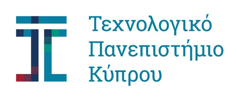 Τμήμα….Σχολή…Διδακτορικός κύκλος σπουδών - Ετήσια  Έκθεση προόδου αρ…..Χρονική Περίοδος Έκθεσης Προόδου: Μήνας, Έτος –Μήνας, ΈτοςΗμερομηνία Υποβολής:  Οδηγίες συμπλήρωσης – Το έντυπο συμπληρώνεται από τον/την υποψήφιο/α διδάκτορα κάθε 12 μήνες από την έναρξη της φοίτησης  και παραδίδεται στη Συμβουλευτική Επιτροπή, μέσω του Επιβλέποντα Καθηγητή για ενημέρωση και σχόλια, τα οποία θα συζητηθούν μεταξύ του Επιβλέποντα Καθηγητή και του φοιτητή.  Το κείμενο διαμορφώνεται στην τελική του μορφή μετά από κοινή συνάντηση του φοιτητή με τη Συμβουλευτική Επιτροπή. Το τελικό κείμενο μονογράφεται σε κάθε σελίδα και υπογράφεται ολογράφως από τον φοιτητή και τον ερευνητικό σύμβουλο.  Μαζί με το κείμενο ο φοιτητής χρειάζεται να επισυνάψει κάθε φορά ένα πρόσφατο βιογραφικό σημείωμα.Γενικά στοιχεία Ονοματεπώνυμο φοιτητή/τριας:Ερευνητικός Σύμβουλος: Μέλη της συμβουλευτικής επιτροπής (όνομα, Πανεπιστήμιο): Τίτλος διδακτορικής διατριβής :Τμήμα/Σχολή φοίτησης :Είδος φοίτησης (πλήρης, μερική): Ημερομηνία εισδοχής στο πρόγραμμα :Αναμενόμενη ημερομηνία ολοκλήρωσης της διατριβής :___________________________________________________________________________Περίληψη ερευνητικής εργασίας (μεγ. 300 λέξεις)Α. ΑΝΑΦΟΡΑ ΠΡΟΟΔΟΥ ΣΕ ΣΧΕΣΗ ΜΕ ΤΟ ΠΡΟΗΓΟΥΜΕΝΟ ΕΤΟΣΣτάδιο εκπόνησης εργασίας (1-2 σελίδες)Αναφέρεται η μέχρι στιγμής πορεία του έργου, και ειδικότερα περιγράφονται οι ερευνητικές δραστηριότητες  που υλοποιήθηκαν κατά το προηγούμενο ακαδημαϊκό εξάμηνο όπως και τα αποτελέσματά τους  (π.χ. κατάθεση πρότασης/πρωτοκόλλου, ολοκλήρωση βιβλιογραφικής ανασκόπησης, συλλογή δεδομένων, ανάλυση δεδομένων, προκαταρκτικά ευρήματα, συγγραφή κεφαλαίων κ.τ.λ.) αναλόγως και του σταδίου της έρευνας. Εάν πρόκειται για ετήσια αναλυτική έκθεση, πρέπει  να επισυνάπτονται όλα τα σχετικά π.χ. ερευνητική πρόταση, κεφάλαια, άρθρα, πίνακες αποτελεσμάτων, κ.τ.λ.Αξιολόγηση του βαθμού εκπλήρωσης/απόκλισης από τους στόχους ( ½-1 σελίδα) Σε σχέση με τους στόχους όπως αυτοί περιγράφονται στην τελευταία αναφορά προόδου. Περιγραφή δυσκολιών, εμποδίων και περιορισμώνΑναφέρονται σημαντικά προβλήματα ή δυσκολίες που παρατηρήθηκαν και παρεμπόδισαν την ομαλή εξέλιξη της εργασίας. Αλλαγές και τροποποιήσεις αρχικών στόχωνΣε περίπτωση παρέκκλισης από τους αρχικούς στόχους (όπως περιγράφονται στο ερευνητικό πρωτόκολλο ή/και στις ετήσιες αναφορές προόδου), περιγράφονται οι αναγκαίες τροποποιήσεις.Β. ΠΡΟΓΡΑΜΜΑΤΙΣΜΟΣ ΔΡΑΣΤΗΡΙΟΤΗΤΩΝ ΓΙΑ ΤΟ ΕΠΟΜΕΝΟ ΕΤΟΣΠεριγραφή ερευνητικών στόχων για το επόμενο δωδεκάμηνο Αναφέρονται τόσο οι άμεσοι στόχοι (δραστηριότητες που προγραμματίζονται να ολοκληρωθούν το επόμενο έτος) όσο και οι πιο μακροπρόθεσμοι στόχοι (δραστηριότητες που θα τροχοδρομηθούν αλλά όχι απαραίτητα να ολοκληρωθούν το επόμενο έτος) π.χ. ολοκλήρωση κάποιου σταδίου της έρευνας, ανάλυση δεδομένων, υποβολή εργασίας σε συνέδριο, συγγραφή κεφαλαίου/άρθρου κτλ ( ½-1 σελίδα).Αναμενόμενες δυσκολίες και προτεινόμενες λύσειςΠεριγραφή αναμενόμενων δυσκολιών και εμποδίων στην ομαλή εξέλιξη του έργου και εισηγήσεις για επίλυση των πιθανών προβλημάτων ή εναλλακτικές προτάσεις δράσης.Προσωπική ανάπτυξηΕισηγήσεις προς επίτευξη ερευνητικών, μαθησιακών ή επαγγελματικών στόχων και προσωπική ανάπτυξη (π.χ. παρακολούθηση μαθημάτων, εκπαιδευτικών προγραμμάτων, συμμετοχή σε συνέδρια, διοργάνωση εκδηλώσεων, ανάθεση διδασκαλίας, κ.τ.λ.)Συνολική αξιολόγηση προόδου του έργου και αυτο-αξιολόγηση του φοιτητήΣύντομη αποτίμηση της προόδου από την έναρξη της φοίτησης μέχρι σήμερα και αυτο-αξιολόγηση– δυνατά σημεία, αδυναμίες και ανάγκες ( ½ σελίδα).Γ. ΔΙΔΑΚΤΙΚΕΣ ΚΑΙ ΑΛΛΕΣ ΑΠΑΙΤΗΣΕΙΣ ΤΟΥ ΠΡΟΓΡΑΜΜΑΤΟΣΜαθήματα διδακτορικού κύκλου σπουδών Εάν το πρόγραμμα απαιτεί παρακολούθηση μαθημάτων, συμπληρώστε πιο κάτω όσα παρακολουθήσατε μέχρι σήμερα, ενώ με μελλοντική ημερομηνία σημειώστε όσα προγραμματίζετε να παρακολουθήσετε σε μεταγενέστερο ακαδημαϊκό εξάμηνο.Κωδικός/Τίτλος Μαθήματος 				ECTS		Εξάμηνο …………………………………………………………			………..		……………..…………………………………………………………			………..		……………..…………………………………………………………			………..		……………..Στάδια φοίτησης Σημειώστε την ημερομηνία κατά την οποία ολοκληρώθηκαν ή προγραμματίζονται τα πιο κάτω:Κατάθεση και έγκριση ερευνητικής πρότασης ή πρωτόκολλου	                .........…………….….Πρώτη ετήσια αναλυτική έκθεση προόδου 				  ………………………….Ολοκλήρωση διδακτικού μέρους του προγράμματος (εάν ισχύει)              ………………………….Δεύτερη ετήσια αναλυτική έκθεση προόδου 			                ………………………….Περιεκτική εξέταση							  ………………………….Παρουσίαση στην ετήσια ημερίδα διδακτορικών φοιτητών 		   ………………………….Κατάθεση διδακτορικής διατριβής		 			   ………………………….Άλλο ……………………………………………….					   ………………………….Παρακολούθηση μαθημάτων/σεμιναρίων Δηλώστε, εάν πέραν των απαιτούμενων από το πρόγραμμα, παρακολουθήσατε μαθήματα, εκπαιδευτικά σεμινάρια ή εργαστήρια. Αναφέρετε τον τίτλο, τη χρονολογία και τη διάρκεια του κάθε ενός.Δ. ΕΡΕΥΝΗΤΙΚΕΣ ΔΡΑΣΤΗΡΙΟΤΗΤΕΣΔώστε πληροφορίες για όσα από τα ακόλουθα ισχύουν. Στην περίπτωση της ετήσιας έκθεσης να επισυναφθούν τα σχετικά άρθρα, περιλήψεις, κ.τ.λ. Χρησιμοποιήστε το σύστημα βιβλιογραφικών αναφορών που ισχύει στο πεδίο σας (π.χ. APA, MLA, Ηarvard, Chicago, κ.τ.λ.)Υποβολή  και δημοσιεύσεις εργασιών σε περιοδικάΠαρουσιάσεις σε επιστημονικά συνέδριαΣυμμετοχή σε συνέδρια χωρίς κρίση /ημερίδες/ εκπαιδευτικά προγράμματα, κ.τ.λ.Ε. ΔΙΔΑΚΤΙΚΑ ΚΑΘΗΚΟΝΤΑ Ή ΑΛΛΕΣ ΔΡΑΣΤΗΡΙΟΤΗΤΕΣΔώστε πληροφορίες για όσα από τα ακόλουθα ισχύουν.Διδακτικά καθήκοντα (π.χ. βοηθός διδασκαλίας) ή άλλη συμβολή στο διδακτικό έργο του ΤμήματοςΣυμμετοχή σε άλλες ερευνητικές δραστηριότητεςΆλλες δραστηριότητες (π.χ. συμμετοχή σε επιτροπές/επαγγελματικές οργανώσεις και συνδέσμους, διοργάνωση εκδηλώσεων, κ.τ.λ.)……………………………………………………………………………………			………………..Υπογραφή Φοιτητή/τριας						Ημερομηνία ΣΤ. ΑΞΙΟΛΟΓΗΣΗ ΣΧΟΛΙΑ ΤΗΣ ΣΥΜΒΟΥΛΕΥΤΙΚΗΣ ΕΠΙΤΡΟΠΗΣ (αξιολόγηση προόδου , προτεινόμενες δράσεις, προγραμματισμός, προβλεπόμενος χρόνος υποβολής με βάση τη μέχρι τώρα πρόοδο):……………………………………………………………………………………			………………..Υπογραφή Προέδρου Συμβουλευτικής Επιτροπής	                            Ημερομηνία ……………………………………………………………………………………			………………..Υπογραφή Μέλους της Συμβουλευτικής Επιτροπής	                            Ημερομηνία ……………………………………………………………………………………			………………..Υπογραφή Μέλους της Συμβουλευτικής Επιτροπής	                            Ημερομηνία ΣΧΟΛΙΑ ΤΟΥ/ΤΗΣ ΦΟΙΤΗΤΗ/ΤΡΙΑΣ ……………………………………………………………………………………			………………..Υπογραφή Φοιτητή/τριας						Ημερομηνία 